Viðvík – Blönduhlíð-úthlíð – skóli:Hópferðabílar Skagafjarðar, tengiliður er Steinn Sigurðsson. Netfang: bhsehf@simnet.is. Símanúmer bílstjóra er 854 8044. Mjög áríðandi er að foreldrar láti bílstjóra vita ef barn mætir ekki í skólabíl. Tímasetningar miðast við brottför frá viðkomandi stað. Tímatafla:Viðvík kl. 7:25Ásgeirsbrekka kl. 7:28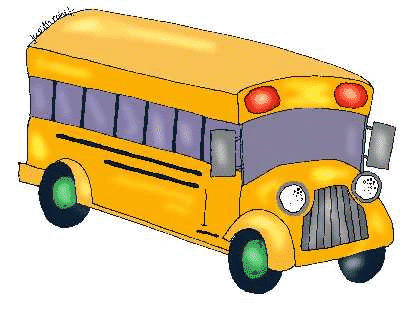 Syðri-Hofdalir kl. 7:37Dýrfinnustaðir kl. 7:39Þverá kl. 7:43Grænamýri kl. 7:46Bjarnastaðir kl. 7:48Réttarholt kl. 7:50Kringlumýri kl. 7:51Djúpidalur kl. 7:53Ytra-Vallholt kl. 7:59Sólvellir kl. 8:05Varmahlíðarskóli kl. 8:10